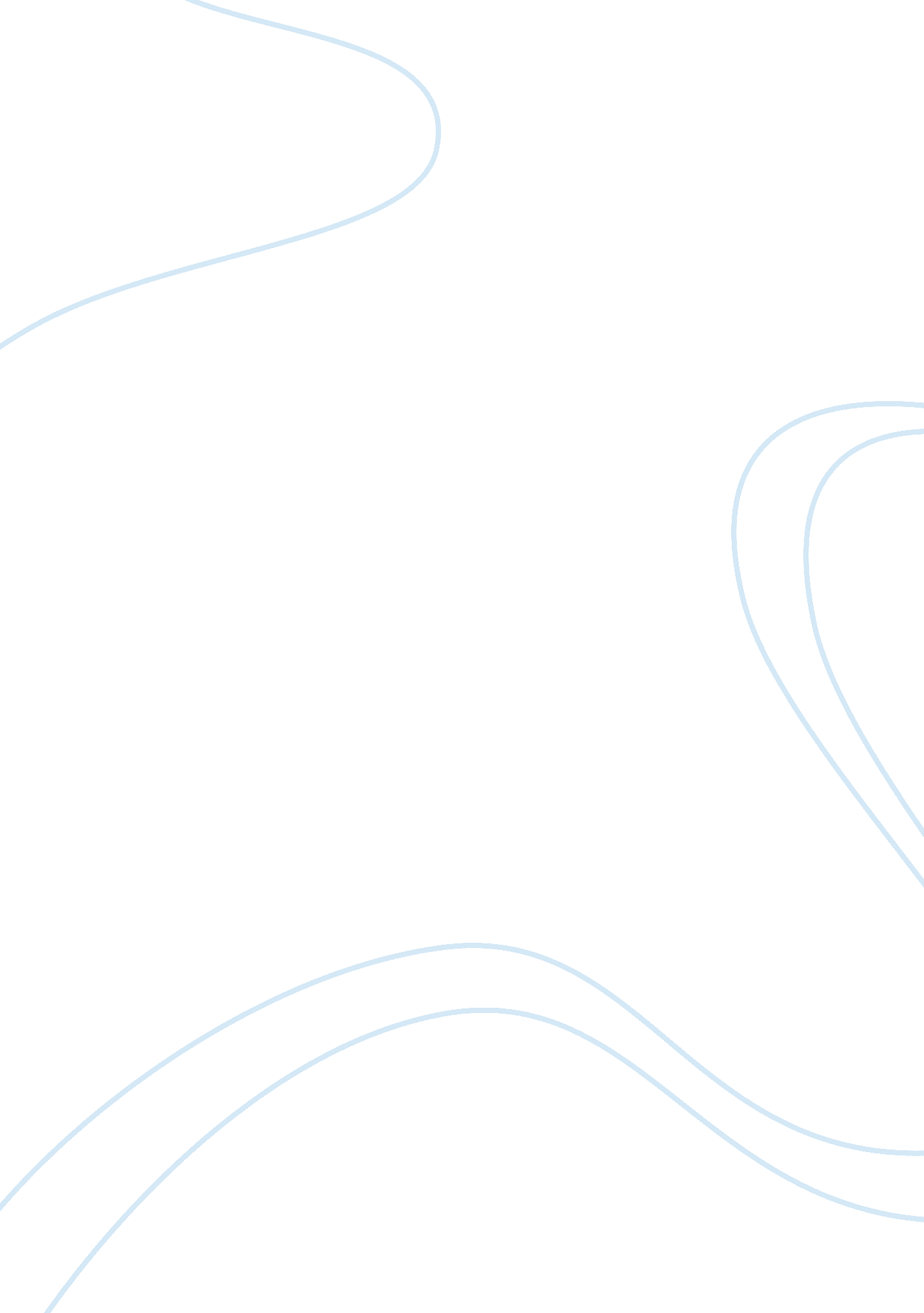 Uses of technologyTechnology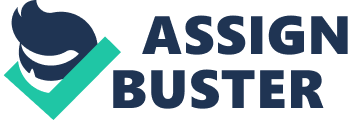 Your total price will include the price of the product plus any applicable sales tax; such sales tax is based on the bill-to address and the sales tax rate In effect at the time you download the product. We will charge tax only in states where digital goods are taxable. All sales and rentals of products are final. Prices for products offered Vela the Services may change at any time, and the Services do not provide price protection or refunds in the event of a price reduction or promotional offering. If a product becomes unavailable following a transaction but prior to download, your ole remedy is a refund. If technical problems prevent or unreasonably delay delivery of your product, your exclusive and sole remedy is either replacement or refund of the price paid, as determined by Apple. I-click is a registered service mark of Amazon. Com, Inc. , used under license. I-click is a convenient feature that allows you to make a purchase from the Services with a single click of your mouse or other input device. When accessing the Services on your computer, 1 -Click purchasing may be activated via the dialog that appears when you click a Buy button. You may reset this selection at any time by clicking Reset Warnings in your Account information). When accessing the Services on your Apple- branded products running ISO such as an pad, pod touch, or phone (" ISO Device"), 1 -Click is activated for each transaction by tapping the button showing the price of the product, which reveals the Buy button. When I-click is activated, clicking or tapping the Buy button starts the download immediately and completes your transaction without any further steps. Gift Certificates, tunes Cards, and Allowances are issued and managed by Apple Value Services, LLC (" Issuer"). Balances, are not redeemable for cash and cannot be returned for a cash refund (except as required by law); exchanged; resold; used to purchase Gifts, Gift Certificates, or tunes Cards; used to provide Allowances; used for purchases on the Apple Online Store; or used in Apple Retail Stores. Unused balances are not transferable. Gift Certificates, tunes Cards, Content Codes, and Allowances purchased in the United States may be redeemed through the Services only in the United States, its oratories, and possessions. The Gift Certificate/tunes Card cash value is 1/10 of one cent. Neither Issuer nor Apple is responsible for lost or stolen Gift Certificates, tunes Cards, Content Codes, or Allowances. Risk of loss and title for Gift Certificates, tunes Cards, and Allowances transmitted electronically pass to the purchaser in Virginia upon electronic transmission to the recipient. Risk of loss and title for Content Codes transmitted electronically pass in California upon electronic transmission from Apple; for avoidance of doubt, such recipient may not always be you. Apple reserves the right to close accounts and request alternative forms of payment if a Gift Certificate, tunes Card, Content Code, or Allowance is fraudulently obtained or used on the Service. 